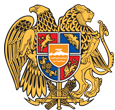 ՀԱՅԱՍՏԱՆԻ ՀԱՆՐԱՊԵՏՈՒԹՅՈՒՆ 
ՍՅՈՒՆԻՔԻ ՄԱՐԶ
ՔԱՋԱՐԱՆԻ  ՀԱՄԱՅՆՔԱՊԵՏԱՐԱՆ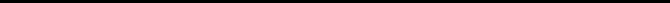 ԱՐՁԱՆԱԳՐՈՒԹՅՈՒՆ N 1
ԱՎԱԳԱՆՈՒ  ԱՐՏԱՀԵՐԹ ՆԻՍՏԻՆիստը սկսվեց ժամը 15:00-ինՀամայնքի ավագանու նիստին ներկա էին ավագանու 8 անդամներ:Բացակա էր` Էրիկ Սաղաթելյանը, Սասուն ԱռաքելյանըՀամայնքի ղեկավարի հրավերով ավագանու նիստին մասնակցում էին`
Վազգեն Ազարյանը, Զոհրապ Առաքելյանը, Հերմինե Հարությունյանը, Գարեգին ԳաբրիելյանըՆիստը վարում էր  համայնքի ղեկավար` Մանվել ՓարամազյանըՆիստը արձանագրում էր Մագաղատ Ավետիսյանը ՀԱՅԱՍՏԱՆԻ ՀԱՆՐԱՊԵՏՈՒԹՅԱՆ ՍՅՈՒՆԻՔԻ ՄԱՐԶԻ ՔԱՋԱՐԱՆ ՀԱՄԱՅՆՔԻ ԱՎԱԳԱՆՈՒ 2021 ԹՎԱԿԱՆԻ ՀՈՒՆՎԱՐԻ 22-Ի ԹԻՎ 01 ԱՐՏԱՀԵՐԹ ՆԻՍՏԻ ՕՐԱԿԱՐԳԸ ՀԱՍՏԱՏԵԼՈՒ ՄԱՍԻՆ Ղեկավարվելով «Տեղական ինքնակառավարման մասին» Հայաստանի Հանրապետության օրենքի 13-րդ հոդվածի 4-րդ մասով և 14-րդ հոդվածով, հիմք ընդունելով համայնքի ղեկավարի առաջարկությունը Հայաստանի Հանրապետության Սյունիքի մարզի Քաջարան համայնքի ավագանին, որոշում Է․`1.     Հայաստանի Հանրապետության Սյունիքի մարզի Քաջարան համայնքի 2020 թվականի բյուջեի կատարման տարեկան հաշվետվությունը հաստատելու մասին: 2.    Հայաստանի Հանրապետության Սյունիքի մարզի Քաջարան համայնքի ավագանու 2020թ․ դեկտեմբերի 22-ի թիվ 69-Ն որոշման մեջ փոփոխություններ կատարելու մասին: 3.    Հայաստանի Հանրապետության Սյունիքի մարզի Մեղրասարի ոսկու հանքավայրի հանքային իրավունքի ժամկետի երկարաձգմանը նախնական համաձայնություն տալու մասին։ 4.    Հայաստանի Հանրապետության Սյունիքի մարզի  <<ԼԵՌ-ԷՔՍ>> ՍՊ ընկերության <<Հանքասարի պղինձ-մոլիբդենային  հանքավայրի  հանքի փակման>>  ծրագրի վերաբերյալ։ 5.     Հայաստանի Հանրապետության Սյունիքի մարզի Քաջարան համայնքի միկրոռեգիոնալ մակարդակի համակցված տարածական պլանավորման փաստաթղթերի նախագիծը հաստատելու մասին։   6.    Հայաստանի Հանրապետության Սյունիքի մարզի Քաջարան համայնքի բյուջեի պահուստային ֆոնդից գումար հատկացնելու մասին  1․ ՀՀ ՍՅՈՒՆԻՔԻ ՄԱՐԶԻ ՔԱՋԱՐԱՆ ՀԱՄԱՅՆՔԻ 2020Թ․-Ի ԲՅՈՒՋԵԻ ԿԱՏԱՐՄԱՆ ՏԱՐԵԿԱՆ ՀԱՇՎԵՏՎՈՒԹՅՈՒՆԸ ՀԱՍՏԱՏԵԼՈՒ ՄԱՍԻՆ Արտահայտվեցին- Գ Իսրայելյանը, Դ ՍտեփանյանըՂեկավարվելով«Տեղական ինքնակառավարման մասին»ՀՀօրենքի 18-րդհոդվածի1-ին մասի 5-րդ կետով,38-րդ հոդվածի1-ին մասին1-ին կետով և 83-րդ հոդվածի 2-րդ մասով, «Հայաստանի Հանրապետության բյուջետային համակարգի մասին» օրենքի 35-րդհոդվածի 5-րդմասով, համայնքի ավագանինորոշում է՝1,Հաստատել՝ ՀՀ Սյունիքի մարզի Քաջարան համայնքի 2020թ բյուջեի կատարման տարեկան հաշվետվությունը՝ համաձայն 1, 2, 3, 6 հավելվածների:2, Սույն որոշումն ուժի մեջ է մտնում պաշտոնական  հրապարակմանը հաջորդող օրվանից 2․ ՀԱՅԱՍՏԱՆԻ ՀԱՆՐԱՊԵՏՈՒԹՅԱՆ ՍՅՈՒՆԻՔԻ ՄԱՐԶԻ ՔԱՋԱՐԱՆ ՀԱՄԱՅՆՔԻ ԱՎԱԳԱՆՈՒ 2020Թ ԴԵԿՏԵՄԲԵՐԻ 22-Ի ԹԻՎ 69-Ն ՈՐՈՇՄԱՆ ՄԵՋ ՓՈՓՈԽՈՒԹՅՈՒՆՆԵՐ ԿԱՏԱՐԵԼՈՒ ՄԱՍԻՆ  Արտահայտվեցին- Մ Աթայանը, Դ Ստեփանյանը, Կ ՀամբարձումյանըՂեկավարվելով  «Տեղական ինքնակառավարման մասին» Հայաստանի Հանրապետության  օրենքի 18-րդ հոդվածի 1-ին մասի  5-րդ կետի, «Հայաստանի Հանրապետության բյուջետային համակարգի մասին» օրենքի 33-րդ հոդվածի 4-րդ մասի, «Նորմատիվ իրավական ակտերի մասին»  Հայաստանի Հանրապետության օրենքի 33-րդ հոդվածի 1-ին մասի 1-ին կետի և 34-րդ հոդվածի  դրույթներով, ՀՀ Սյունիքի մարզի Քաջարան համայնքի ավագանին  որոշում է՝.1.    <<Հայաստանի Հանրապետության Սյունիքի մարզի Քաջարան համայնքի ավագանու 2020թ դեկտեմբերի 22-ի Քաջարան  համայնքի 2020թ բյուջեն հաստատելու մասին թիվ 69-Ն>> որոշման մեջ կատարել փոփոխություններ՝ համաձայն 1, 2, 3 և 6 հավելվածների։2.    Սույն որոշումն ուժի մեջ է մտնում  պաշտոնական հրապարակմանը հաջորդող օրվանից:3․ ՀՀ ՍՅՈՒՆԻՔԻ ՄԱՐԶԻ ՄԵՂՐԱՍԱՐԻ ՈՍԿՈՒ ՀԱՆՔԱՎԱՅՐԻ ՀԱՆՔԱՅԻՆ ԻՐԱՎՈՒՆՔԻ ԺԱՄԿԵՏԻ ԵՐԿԱՐԱՁԳՄԱՆ ՆԱԽՆԱԿԱՆ ՀԱՄԱՁԱՅՆՈՒԹՅՈՒՆ ՏԱԼՈՒ ՎԵՐԱԲԵՐՅԱԼ Ղեկավարվելով «Տեղական ինքնակառավարման մասին» ՀՀ օրենքի  18-րդ հոդվածի 1-ին մասի 42-րդ, <<Շրջակա միջավայրի վրա ազդեցության գնահատման և փորձաքննության մասին>> ՀՀ օրենքի 16-րդ հոդվածի պահանջներով, հիմք ընդունելով <<ԱՏ-ՄԵՏԱԼՍ>> ՍՊ ընկերության 08.01.2021թ. 01/08-01 գրությունը՝ համայնքի ավագանին որոշում է․Տալ նախնական համաձայնություն <<ԱՏ-ՄԵՏԱԼՍ>> ՍՊԸ-ի ՀՀ Սյունիքի մարզի Մեղրասարի ոսկու հանքավայրի նկատմամբ հանքային իրավունքի ժամկետը երկարաձգելուն:Արտահայտվեցին ավագանու բոլոր անդամները և ,,դեմ,, քվեարկեցին ;4․ ՀՀ ՍՅՈՒՆԻՔԻ ՄԱՐԶԻ << ԼԵՌ-ԷՔՍ>> ՍՊ ԸՆԿԵՐՈՒԹՅԱՆ ՀԱՆՔԱՍԱՐԻ ՊՂԻՆՁ-ՄՈԼԻԲԴԵՆԱՅԻՆ ՀԱՆՔԱՎԱՅՐԻ ՀԱՆՔԻ ՓԱԿՄԱՆ ԾՐԱԳՐԻ ՎԵՐԱԲԵՐՅԱԼ  Արտահայտվեցին- Մ Գևորգյանը, Մ Աթայանը, Ա ԱնդրեասյանըՂեկավարվելով «Տեղական ինքնակառավարման մասին» ՀՀ օրենքի  18-րդ հոդվածի 1-ին մասի 42-րդ, <<Շրջակա միջավայրի վրա ազդեցության գնահատման և փորձաքննության մասին>> ՀՀ օրենքի 16-րդ հոդվածի պահանջներով, <<ԼԵՌ-ԷՔՍ>> ՍՊ ընկերությունը նախատեսում է հրաժարվել ՀՀ Սյունիքի մարզի Հանքասարի պղինձ-մոլիբդենային հանքավայրի (կենտրոնական տեղամաս) նկատմամբ 16.08.2012թ.տրամադրված օգտակար հանածոյի արդյունահանման թիվ ՇԱԹՎ-29/094 (նախկին 14/488) թույլտվությունից, ինչի  կապակցությամբ ՀՀ օրենսդրությամբ սահմանված կարգով նախապատրաստվել է <<Հանքի փակման ծրագիր>>: Հիմք ընդունելով 17 դեկտեմբերի 2020թ. N 90 գրությունը՝ համայնքի ավագանին որոշում է․Տալ նախնական համաձայնություն <<ԼԵՌ-ԷՔՍ>> ՍՊ ընկերության կողմից նախատեսված <<Օգտակար հանածոյի արդյունահանման թույլտվությունից հրաժարվում. ՀՀ Սյունիքի մարզի Հանքասարի պղինձ-մոլիբդենային հանքավայրի (կենտրոնական տեղամաս) փակում>> գործունեությանը;5․ ՀԱՅԱՍՏԱՆԻ ՀԱՆՐԱՊԵՏՈՒԹՅԱՆ ՍՅՈՒՆԻՔԻ ՄԱՐԶԻ ՔԱՋԱՐԱՆ ՀԱՄԱՅՆՔԻ ՄԻԿՐՈՌԵԳԻՈՆԱԼ ՄԱԿԱՐԴԱԿԻ ՀԱՄԱԿՑՎԱԾ ՏԱՐԱԾԱԿԱՆ ՊԼԱՆԱՎՈՐՄԱՆ ՓԱՍՏԱԹՂԹԵՐԻ ՆԱԽԱԳԻԾԸ ՀԱՍՏԱՏԵԼՈՒ ԱՍԻՆ Արտահայտվեցին- Մ Գևորգյանը, Գ Իսրայելյանը,Կ ՄակիյանըՂեկավարվելով «Տեղական ինքնակառավարման մասին» Հայաստանի Հանրապետության օրենքի 18-րդ հոդվածի 29-րդ կետով, ՀՀ կառավարության 2011թ․դեկտեմբերի 29 «Հայաստանի Հանրապետության համայնքների (բնակավայրերի) գլխավոր հատակագծերի եվ համակցված տարածական պլանավորման փաստաթղթերի մշակման, փորձաքննության, համաձայնեցման, հաստատման ու փոփոխման կարգը հաստատելու եվ հայաստանի հանրապետության կառավարության 2003 թվականի մայիսի 2-ի n 609-ն ու 2010 թվականի մարտի 4-ի  եվ 208-ն որոշումներն ուժը կորցրած ճանաչելու մասին>> թիվ 1920-Ն որոշումների և հիմք ընդունելով Հայաստանի Հանրապետության վարչապետի 2009թ․ դեկտեմբերի 22-ի թիվ 1064-Ա որոշմամբ ստեղծված ՀՀ համայնքների քաղաքաշինական ծրագրային փաստաթղթերի մշակման միջգերատեսչական հանձնաժողովի 22 դեկտեմբերի 2020թ․-ի թիվ 2-9 դրական եզրակացության․ համայնքի ավագանին որոշում է․-1.  Հաստատել ՀՀ Սյունիքի  մարզի Քաջարան համայնքի միկրոռեգիոնալ մակարդակի համակցված տարածական պլանավորման փաստաթղթերի նախագիծը։2.  Միկրոռեգիոնալ մակարդակի համակցված տարածական պլանավորման փաստաթղթով նախատեսված նպատակային կամ գործառնական նշանակությունը համարել փոփոխված՝ ապահովելով <<Քաղաքաշինության մասին>> ՀՀ օրենքի 143 –րդ հոդվածի պահանջները։ 3.  Սույն որոշումից բխող գործառույթներն իրականացնել օրենսդրությամբ սահմանված կարգով:6․ ՀԱՅԱՍՏԱՆԻ ՀԱՆՐԱՊԵՏՈՒԹՅԱՆ ՍՅՈՒՆԻՔԻ ՄԱՐԶԻ ՔԱՋԱՐԱՆ ՀԱՄԱՅՆՔԻ ԲՅՈՒՋԵԻ ՊԱՀՈՒՍՏԱՅԻՆ ՖՈՆԴԻՑ ԳՈՒՄԱՐ ՀԱՏԿԱՑՆԵԼՈՒ ՄԱՍԻՆ Ղեկավարվելով «Տեղականինքնակառավարմանմասին» Հայաստանի Հանրապետության օրենքի 90-րդհոդվածի2-րդմասով, համայնքիավագանինորոշումէ՝.ՀայաստանիՀանրապետությանՍյունիքիմարզիՔաջարանհամայնքիբյուջեի պահուստային ֆոնդից կատարելհատկացում՝1.    «Քաջարան համայնքի կոմունալ տնտեսություն» ՓԲԸ-ին – 1 076 700/ մեկ միլիոն յոթանասունվեց հազար յոթ հարյուր/ ՀՀ դրամ – քաղաքացիների  խմելաջրի և աղբահանության վարձավճարների գծով պարտավորությունների վճարման համար՝ ՀՀ Սյունիքի մարզի Քաջարան համայնքի ավագանու 23․12․2019թ․-ի թիվ N 49-Ն որոշմամբ սահմանված հավելված 7-ի և հավելված 8-ի դրույթներով 2.    §Քաջարան¦ համատիրությանը – 98 320 /իննսունութ հազար երեք հարյուր քսան/ ՀՀ դրամ –պատվավոր քաղաքացիների բնակարանների սպասարկման 2019 և 2020 թվականների  վարձավճարների համար։3.    Սույն որոշումն ուժի մեջ է մտնում  պաշտոնական հրապարակմանը  հաջորդող օրվանից:
ՀԱՄԱՅՆՔԻ ՂԵԿԱՎԱՐ                                  ՄԱՆՎԵԼ ՓԱՐԱՄԱԶՅԱՆՀԱՅԱՍՏԱՆԻ ՀԱՆՐԱՊԵՏՈՒԹՅՈՒՆ 
ՍՅՈՒՆԻՔԻ ՄԱՐԶ
ՔԱՋԱՐԱՆԻ  ՀԱՄԱՅՆՔԱՊԵՏԱՐԱՆԱՐՁԱՆԱԳՐՈՒԹՅՈՒՆ N 1
ԱՎԱԳԱՆՈՒ  ԱՐՏԱՀԵՐԹ ՆԻՍՏԻ                       ք. Քաջարան                    22/01/2021թԱԹԱՅԱՆ ՄԵՐՈՒԺԱՆ ԱՆԴՐԵԱՍՅԱՆ ԱՐՄԵՆԳԵՎՈՐԳՅԱՆ ՄԱՐԻՆԱԻՍՐԱՅԵԼՅԱՆ ԳԱՐԻԿՀԱԿՈԲՅԱՆ ԱՐՄԵՆՀԱՄԲԱՐՁՈՒՄՅԱՆ ԿԱՐԵՆՄԱԿԻՅԱՆ ԿԱՐԻՆԵՍՏԵՓԱՆՅԱՆ ԴԵՐԵՆԻԿ                       ք. Քաջարան                    22/01/2021թ